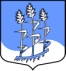 Администрация муниципального образованияГостицкое сельское поселениеСланцевского муниципального района Ленинградской областиПОСТАНОВЛЕНИЕО внесении изменений в постановление № 63-п от 21.09.2011 «Об утверждении Положения о системе оплаты труда в муниципальных бюджетных и муниципальных казенных учреждениях Гостицкого сельского поселения  по видам экономической деятельности» (с изменениями, внесёнными постановлением администрации от 11.03.2016 № 15-п)           В целях приведения постановления администрации Гостицкого сельского поселения от 21.09.2011 № 63-п в соответствие с действующим законодательством «Об утверждении Положения о системе оплаты труда в муниципальных бюджетных и муниципальных казенных учреждениях Гостицкого сельского поселения  по видам экономической деятельности» администрация муниципального образования Гостицкое сельское поселение Сланцевского муниципального района Ленинградской области ПОСТАНОВЛЯЕТПункт 1.1 читать в новой редакции следующего содержания:   «1.1. Установить оплату труда работников муниципальных бюджетных и муниципальных казенных учреждений муниципального образования Гостицкое сельское поселение с учетом всех выплат должна составлять с 1 января 2016 года не менее 9100 рублей, с 1 сентября 2016 года не менее 10250 рублей».Контроль за исполнением постановления возложить на ведущего специалиста-главного бухгалтера Пантелееву Т.М.Настоящее постановление распространяется на правоотношения, возникшие с 01 января 2016 года.Глава администрации:                                                                         В.Ф Лебедев      25.03.2016№       20-п